MINISTRY OF DEFENCE & MILITARY VETERANSNATIONAL ASSEMBLYQUESTION FOR WRITTEN REPLY2365.	Dr P J Groenewald (FF Plus) to ask the Minister of Defence and Military Veterans:†(1)	Whether any incidents of (a) theft and/or (b) break-ins were reported at military bases (i) in the period 1 January to 31 December 2016 and (b) since 1 January 2017; if so, in each case, (aa) how many in each specified period and (bb) at which specified base; (2)	what was stolen at each base; (3)	(a) in how many cases was criminal prosecution successfully instituted and (b) which items were retrieved;  (4)	whether she will make a statement on the matter?			NW2610EANSWER:2365 (1) (a) Theft of State Property and 2365 (1) (b) Burglary Business Premises (Break-ins) – 1 January 2016 to 31 July 2017 = 417 Cases.2365 (3) How many cases was criminal prosecution successfully instituted (14 Cases)Whether she will make a statement on the matter?	NW2610E” – Not applicable to the Military Police Division.2365 (1) (a) (aa) Number of Cases2365 (1) (a) (bb) Military Bases2365 (2) What was stolen144 x Theft State Property (SP)71 x Burglary Business Premises (Burg Bus Prem)SA ArmyRations, batteries, fuel, non-ferrous metals, cables, tools, cash, bicycle, documents, motor vehicle radio, ammunition, garden equipment, fire-arms, ICT equipment, electrical spares, liquor, irrigation equipment, television, motor vehicle parts, GPS, empty cartridges, camping equipment, fuel, rations, electrical parts, fire-arms, batteries, garden equipment, mattresses, communication equipment, doors, hair clipping equipment, music system, television, pluming equipment, electrical equipment, metalwork equipment, military clothing, refrigerator, non-ferrous metals2365 (1) (a) (aa) Number of Cases2365 (1) (a) (bb) Military Bases2365 (2) What was stolen58 x Theft SP19 x Burg Bus PremSA Air ForceICT equipment, liquor, irrigation equipment, rations, communication equipment, cables, photography equipment, non-ferrous metals, empty cartridges, generator, vehicle parts, light fittings, tools, television, rations, linen, fuel, plumbing equipment, motor vehicle speakers, gardening equipment, non-ferrous metals, liquor, air cooling system, tyres, tools, batteries, electrical appliances, musical instruments, compressor, crockery, equestrian jumping poles, gardening tools, door, motor vehicle radio, visual equipment, electrical spares, military clothing, generator, electrical equipment, clothing, batteries, visual equipment, cash, liquor ammunition2365 (1) (a) (aa) Number of Cases2365 (1) (a) (bb) Military Bases2365 (2) What was stolen39 x Theft SP26 x Burg Bus PremSA NavyIrrigation equipment, Television, fire-arms, fuel, ICT equipment, non-ferrous metals, electrician equipment, tools, rations, batteries, cables, hardware (bolts), cash, communication equipment, electrical appliances, maritime parts, gas cylinders, rations, fire-arms, irrigation equipment, plumbing, electrical appliance, safety clothes, battery, tools, speakers, television, alcohol, gardening equipment, engine, shooting range equipment, electrical tools, electrical appliances2365 (1) (a) (aa) Number of Cases2365 (1) (a) (bb) Military Bases2365 (2) What was stolen9 x Theft SP14 x Burg Bus PremSA Medical Health ServicesCompressor, ammunition, rations, medical equipment, air conditioning parts, stationary, ICT equipment, visual equipment, cash, television, sound system, batteries, electrical tools2365 (1) (a) (aa) Number of Cases2365 (1) (a) (bb) Military Bases2365 (2) What was stolen11 x Theft SPJoint Operations Division (Div)ICT equipment, ammunition, rations, fuel, documents, batteries, hardware, communication equipment, goodwill parcels, medical equipment, batteries2365 (1) (a) (aa) Number of Cases2365 (1) (a) (bb) Military Bases2365 (2) What was stolen2 x Theft SP3 x Burg Bus PremHuman Resource DivICT equipment, cutlery, liquor, television, cash2365 (1) (a) (aa) Number of Cases2365 (1) (a) (bb) Military Bases2365 (2) What was stolen2 x Theft SPDefence Intelligence DivNon-ferrous metals, batteries2365 (1) (a) (aa) Number of Cases2365 (1) (a) (bb) Military Bases2365 (2) What was stolen3 x Theft SP1 x Burg Bus PremLogistic DivICT equipment, cash, sound system, alcohol2365 (1) (a) (aa) Number of Cases2365 (1) (a) (bb) Military Bases2365 (2) What was stolen2 x Burg Bus PremLegal DivICT equipment2365 (1) (a) (aa) Number of Cases2365 (1) (a) (bb) Military Bases2365 (2) What was stolen3 x Burg Bus PremCommand Management Information Systems DivICT equipment2365 (1) (a) (aa) Number of Cases2365 (1) (a) (bb) Military Bases2365 (2) What was stolen1 x Theft SP1 x Burg Bus PremInspectorate DivCables, ICT equipment, fire equipment2365 (1) (a) (aa) Number of Cases2365 (1) (a) (bb) Military Bases2365 (2) What was stolen3 x Theft SP5 x Burg Bus PremMilitary Police DivICT equipment, fire-arms, camping equipment, bicycles, non-ferrous metal, plumbing, cash2365 (3) (a) criminal prosecution successfully instituted – (number of cases) [on 2365 (1) (a) Theft of State Property and (1) (b) Burglary Business Premises]2365 (3) (b) which items were retrieved [on 2365 (1) (a) Theft of State Property and (1) (b) Burglary Business Premises]11 x Theft of State Property3 x Burg Bus PremRations, ICT Equipment, non-ferrous metal, ammunition, rations, industrial tools, fuel, crockery, sport equipment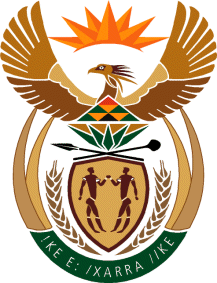 